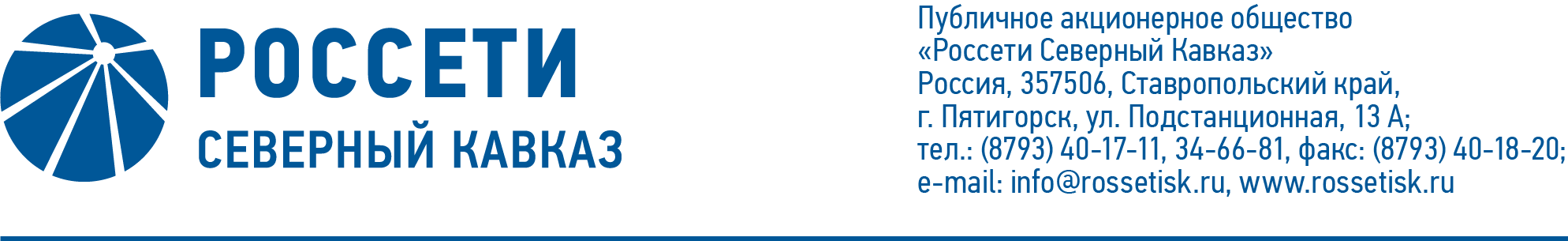 ПРОТОКОЛ № 520заседания Совета директоров ПАО «Россети Северный Кавказ»Место подведения итогов голосования: Ставропольский край, 
г. Пятигорск, ул. Подстанционная, д. 13а.Дата проведения: 29 декабря 2022 года.Форма проведения: опросным путем (заочное голосование).Дата подведения итогов голосования: 29 декабря 2022 года, 23:00.Дата составления протокола: 09 января 2023 года.Всего членов Совета директоров ПАО «Россети Северный Кавказ» - 11 человек.В заочном голосовании приняли участие (получены опросные листы) члены Совета директоров:Гончаров Юрий ВладимировичКраинский Даниил ВладимировичЛевченко Роман АлексеевичМайоров Андрей ВладимировичМольский Алексей ВалерьевичПарамонова Наталья ВладимировнаПрохоров Егор ВячеславовичСасин Николай ИвановичУльянов Антон СергеевичКворум имеется.Повестка дня:Об утверждении Отчета о выполнении ключевых показателей эффективности (КПЭ) Генерального директора ПАО «Россети Северный Кавказ» за 2021 год.О рассмотрении отчета Генерального директора Общества                            о выполнении во 2 квартале 2022 года решений, принятых на заседаниях Совета директоров Общества.Об утверждении кандидатуры страховщика ПАО «Россети Северный Кавказ».Об утверждении бюджета Дирекции внутреннего аудита и контроля   ПАО «Россети Северный Кавказ» на 2023 год.Об утверждении Плана работы подразделения внутреннего аудита ПАО «Россети Северный Кавказ» на 2023 год.Об утверждении Плана работы Дирекции внутреннего аудита и контроля ПАО «Россети Северный Кавказ» на 2022 год.Итоги голосования и решения, принятые по вопросам повестки дня:Вопрос № 1. Об утверждении Отчета о выполнении ключевых показателей эффективности (КПЭ) Генерального директора ПАО «Россети Северный Кавказ» за 2021 год.РЕШЕНИЕ:1.	В целях оценки выполнения ключевых показателей эффективности (КПЭ) «Прибыль по операционной деятельности (EBITDA)», «Снижение удельных операционных расходов (затрат)», «Долг/EBITDA», КПЭ «Готовность к работе в отопительный сезон» Генерального директора                           ПАО «Россети Северный Кавказ» за 2021 год, в связи с наличием объективных причин учесть корректировки соответствующих КПЭ на факторы нормализации согласно приложению № 1 к настоящему решению.2.	Утвердить Отчет о выполнении ключевых показателей эффективности (КПЭ) Генерального директора ПАО «Россети Северный Кавказ» (далее – Отчет) за 2021 год в соответствии с приложением № 2                                к настоящему решению Совета директоров Общества.3.	В связи с отсутствием утвержденного консолидированного бизнес-плана ПАО «Россети Северный Кавказ» на 2021 год, являющегося источником информации для расчета фактических значений КПЭ «Рентабельность инвестированного капитала», на основании п.1.7 Методики расчета и оценки выполнения ключевых показателей эффективности Генерального директора ПАО «Россети Северный Кавказ», утвержденной решением Совета директоров Общества от 26.10.2020 (протокол от 29.10.2020 № 439), итоги выполнения данного КПЭ не подводятся, премирование в части данного КПЭ не осуществляется в полном объеме.4.	В связи с осуществлением ПАО «Россети Северный Кавказ» деятельности по реализации проектов и мероприятий Программы инновационного развития ПАО «Россети» в необходимом объеме при отсутствии утвержденной Программы инновационного развития Общества на 2021 год, являющейся источником информации для расчета фактических значений КПЭ «Эффективность инновационной деятельности», на основании п.1.8 Методики расчета и оценки выполнения ключевых показателей эффективности Генерального директора ПАО «Россети Северный Кавказ», утвержденной решением Совета директоров Общества от 26.10.2020 (протокол от 29.10.2020 № 439), итоги выполнения данного КПЭ не подводятся, его удельный вес перераспределяется на оставшиеся показатели премирования периода пропорционально их удельным весам в системе мотивации.5.	Отметить невыполнение КПЭ «Совокупная акционерная доходность», КПЭ «Уровень потерь электроэнергии», КПЭ «Повышение производительности труда», КПЭ «Показатель снижения дебиторской задолженности», КПЭ «Выполнение графика ввода объектов в эксплуатацию» (в связи с невыполнением плановых значений в 3 и 4 кварталах 2021 года), КПЭ «Достижение уровня надежности оказываемых услуг», КПЭ «Отсутствие несчастных случаев на производстве» за 2021 год.6.	Отметить невыполнение условия неприменения коэффициента (0,5) к общему размеру премии по итогам года «Уровень потерь электрической энергии в сети 0,4-20 кВ» за 2021 год.7.	В связи с ухудшением финансово-экономического состояния ПАО «Россети Северный Кавказ» (чистый убыток -14 241 млн руб.; EBITDA -14 838 млн руб.; чистые активы -2 518 млн руб.), отсутствием утвержденного бизнес-плана ПАО «Россети Северный Кавказ» на 2021 год, а также неудовлетворительными результатами достижения установленных целевых значений КПЭ за 2021 год, на основании пункта 1.7 Методики расчета и оценки выполнения КПЭ Генерального директора Общества, утвержденной решением Совета директоров ПАО «Россети Северный Кавказ» от 26.10.2020 (протокол от 29.10.2020 № 439), премирование Генерального директора ПАО «Россети Северный Кавказ» за выполнение КПЭ по итогам 2021 года не осуществлять.Голосовали «ЗА»: Гончаров Ю.В., Краинский Д.В., Левченко Р.А.,                        Майоров А.В., Мольский А.В., Парамонова Н.В., Прохоров Е.В., Сасин Н.И., Ульянов А.С. «ПРОТИВ»: нет. «ВОЗДЕРЖАЛСЯ»: нет.Решение принято.Вопрос № 2. О рассмотрении отчета Генерального директора Общества о выполнении во 2 квартале 2022 года решений, принятых на заседаниях Совета директоров Общества.РЕШЕНИЕ:Принять к сведению отчет генерального директора Общества о выполнении во 2 квартале 2022 года решений, принятых на заседаниях Совета директоров Общества, в соответствии с приложением № 3 к настоящему решению Совета директоров Общества.Голосовали «ЗА»: Гончаров Ю.В., Краинский Д.В., Левченко Р.А.,                        Майоров А.В., Мольский А.В., Парамонова Н.В., Прохоров Е.В., Сасин Н.И., Ульянов А.С.  «ПРОТИВ»: нет. «ВОЗДЕРЖАЛСЯ»: нет.Решение принято.Вопрос № 3. Об утверждении кандидатуры страховщика ПАО «Россети Северный Кавказ». РЕШЕНИЕ:Утвердить в качестве страховщика Общества следующую страховую компанию:Голосовали «ЗА»: Гончаров Ю.В., Краинский Д.В., Левченко Р.А.,                        Майоров А.В., Мольский А.В., Парамонова Н.В., Прохоров Е.В., Сасин Н.И., Ульянов А.С. «ПРОТИВ»: нет. «ВОЗДЕРЖАЛСЯ»: нет.Решение принято.Вопрос № 4. Об утверждении бюджета Дирекции внутреннего аудита и контроля   ПАО «Россети Северный Кавказ» на 2023 год.РЕШЕНИЕ:Утвердить бюджет Дирекции внутреннего аудита и контроля                                ПАО «Россети Северный Кавказ» на 2023 год согласно приложению № 4                            к настоящему решению Совета директоров Общества.Голосовали «ЗА»: Гончаров Ю.В., Краинский Д.В., Левченко Р.А.,                        Майоров А.В., Мольский А.В., Парамонова Н.В., Прохоров Е.В., Сасин Н.И., Ульянов А.С. «ПРОТИВ»: нет. «ВОЗДЕРЖАЛСЯ»: нет.Решение принято.Вопрос № 5. Об утверждении Плана работы подразделения внутреннего аудита ПАО «Россети Северный Кавказ» на 2023 год.РЕШЕНИЕ:	Утвердить План работы Дирекции внутреннего аудита и контроля 
ПАО «Россети Северный Кавказ» на 2023 год согласно приложению № 5 к настоящему решению Совета директоров Общества.Голосовали «ЗА»: Гончаров Ю.В., Краинский Д.В., Левченко Р.А.,                        Майоров А.В., Мольский А.В., Парамонова Н.В., Прохоров Е.В., Сасин Н.И., Ульянов А.С. «ПРОТИВ»: нет. «ВОЗДЕРЖАЛСЯ»: нет.Решение принято.Вопрос № 6. Об утверждении Плана работы Дирекции внутреннего аудита и контроля ПАО «Россети Северный Кавказ» на 2022 год.РЕШЕНИЕ:	Утвердить План работы Дирекции внутреннего аудита и контроля ПАО «Россети Северный Кавказ» на 2022 год согласно приложению № 6 к настоящему решению Совета директоров Общества.Голосовали «ЗА»: Гончаров Ю.В., Краинский Д.В., Левченко Р.А.,                        Майоров А.В., Мольский А.В., Парамонова Н.В., Прохоров Е.В., Сасин Н.И., Ульянов А.С. «ПРОТИВ»: нет. «ВОЗДЕРЖАЛСЯ»: нет.Решение принято.Председатель Совета директоров		        А.В. МольскийКорпоративный секретарь 	        М.Х. КумуковаВид страхованияСтраховая компанияПериод страхованияСтрахование ответственности директоров, должностных лиц и компанийСАО «ВСК»с 01.07.2022по 30.06.2023Приложение: 1.Корректировки соответствующих КПЭ на факторы нормализации.2.Отчет о выполнении ключевых показателей эффективности (КПЭ) Генерального директора ПАО «Россети Северный Кавказ» (далее – Отчет) за 2021 год.3.Отчет генерального директора Общества о выполнении во 2 квартале 2022 года решений, принятых на заседаниях Совета директоров Общества.4.Бюджет Дирекции внутреннего аудита и контроля                                ПАО «Россети Северный Кавказ» на 2023 год.5.План работы Дирекции внутреннего аудита и контроля 
ПАО «Россети Северный Кавказ» на 2023 год.6.План работы Дирекции внутреннего аудита и контроля ПАО «Россети Северный Кавказ» на 2022 год.